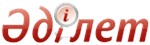 Об утверждении Правил назначения стипендий, учрежденных Президентом Республики КазахстанПриказ Министра образования и науки Республики Казахстан от 7 апреля 2011 года № 136. Зарегистрирован в Министерстве юстиции Республики Казахстан 3 мая 2011 года № 6936      Примечание РЦПИ!

      Порядок введения в действие приказа см. п. 5.

      Во исполнение пункта 6 постановления Президента Республики Казахстан от 5 марта 1993 года № 1134 "Об учреждении стипендии Президента Республики Казахстан" ПРИКАЗЫВАЮ:



      1. Утвердить прилагаемые Правила назначения стипендий, учрежденных Президентом Республики Казахстан.



      2. Признать утратившим силу приказ и.о. Министра образования и науки Республики Казахстан от 4 мая 2005 года № 281 "Об утверждении Правил назначения стипендий, учрежденных Президентом Республики Казахстан" (зарегистрированный в Реестре государственной регистрации нормативных правовых актов за № 3668, опубликованный в "Юридической газете" от 14 октября 2005 года № 190-191 (924-925)).



      3. Департаменту высшего и послевузовского образования (Омирбаев С.М.) обеспечить в установленном порядке:



      1) государственную регистрацию настоящего приказа в Министерстве юстиции Республики Казахстан;



      2) после прохождения государственной регистрации опубликование настоящего приказа в средствах массовой информации.



      4. Контроль за исполнением настоящего приказа возложить на вице-министра Орунханова М.К.



      5. Настоящий приказ вводится в действие по истечении десяти календарных дней после дня его первого официального опубликования.      Министр                                    Б. ЖумагуловУтверждены                 

приказом Министра образования и науки 

Республики Казахстан          

от 7 апреля 2011 года № 136         

Правила назначения стипендий,

учрежденных Президентом Республики Казахстан

      1. Настоящие Правила назначения стипендий, учрежденных Президентом Республики Казахстан (далее - Правила) разработаны в соответствии с пунктом 6 постановления Президента Республики Казахстан от 5 марта 1993 года № 1134 "Об учреждении стипендии Президента Республики Казахстан" и определяют порядок назначения стипендий, учрежденных Президентом Республики Казахстан (далее - стипендия) обучающимся высших учебных заведений независимо от форм собственности и ведомственной подчиненности.



      2. Стипендия направлена на:



      1) стимулирование научно-исследовательской и учебно-познавательной деятельности студентов и магистрантов;



      2) поддержку наиболее талантливых и одаренных студентов и магистрантов;



      3) содействие формированию интеллектуального потенциала.



      3. Распределение количества стипендий между высшими учебными заведениями осуществляется пропорционально контингенту обучающихся очной формы обучения высших учебных заведений Республики Казахстан.



      4. В высшие учебные заведения, имеющие контингент обучающихся очной формы обучения менее 700 человек, выделение стипендий не осуществляется.



      5. Стипендия назначается студентам очной формы обучения с 3 курса и магистрантам со второго года обучения, обучающимся только на "отлично" (А, А-), как на основе государственного образовательного заказа, так и на платной основе.



      6. Стипендия назначается следующим категориям обучающихся:



      1) победителям республиканских и международных олимпиад, творческих конкурсов, спортивных соревнований, фестивалей или являющимся авторами открытий, изобретений;



      2) имеющим публикации в сборниках научных трудов, в республиканских и международных научных журналах;



      3) активно занимающимся научно-исследовательской работой, успехи которых подтверждены дипломами, грамотами, сертификатами, свидетельствами;



      4) принимающим активное участие в общественной, культурной и спортивной жизни организаций образования.



      7. Назначение стипендии осуществляется приказом ректора высшего учебного заведения на основании решения ученого совета.



      8. Стипендия назначается на один академический период.



      9. Стипендия может неоднократно присуждаться одному и тому же лицу в соответствии с решением ученого совета высших учебных заведений.



      10. Решение ученого совета высшего учебного заведения по присуждению стипендий на очередной академический период принимается не позднее, чем за две недели до начала академического периода и направляется в Министерство образования и науки Республики Казахстан со списком студентов и магистрантов.



      11. При назначении стипендий отбор претендентов осуществляется в порядке следования критериев, изложенных в пунктах 5, 6 настоящих Правил. При равных условиях преимущество имеют:

      дети-сироты и дети, оставшиеся без попечения родителей;

      инвалиды с детства, дети-инвалиды.



      12. При отсутствии у высшего учебного заведения претендентов на назначение стипендии, удовлетворяющих критериям пунктов 5, 6 настоящих Правил, высшие учебные заведения не позднее, чем за две недели до начала академического периода представляют в уполномоченный орган в области образования информацию об отказе от определенного количества стипендий.



      13. Выплата стипендий производится ежемесячно в пределах средств, предусмотренных в республиканском бюджете на соответствующий финансовый год.
					© 2012. РГП на ПХВ Республиканский центр правовой информации Министерства юстиции Республики Казахстан
				